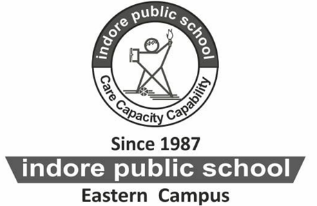 List of Celebrations (2023-24)MonthDay and DateCelebrationJune 2023Wednesday, 21International Yog DayJuly 2023Monday, 03 Guru PurnimaJuly 2023Thursday, 06Foundation Day & Investiture CeremonyJuly 2023Tuesday, 18Late Shri Porwal Sir’s Birth AnniversaryAugust 2023Tuesday, 15Independence DayAugust 2023Tuesday, 29RakshabandhanSeptember 2023Tuesday, 05Teachers’ DaySeptember 2023Wednesday, 06Janmashtami CelebrationSeptember 2023Saturday, 16Ganesh Chaturthi CelebrationSeptember 2023Thursday, 28Ganesh Visarjan ( Anant Chaturdashi )October 2023Friday, 20Garba Celebration Morning (For Students)Evening Raas Garba Night ( For Parents)October 2023Saturday, 21Victory of Good Over Evil ( Ravan Dahan )October 2023Sunday, 22- Sunday, 29Educational School TourNovember 2023Wednesday, 08Helper’s DayNovember 2023Thursday, 09Diwali Celebration ( Maha Laxmi Pujan )November 2023Monday, 14Childrens’ DayNovember 2023Friday, 24 – Saturday, 25Sports MeetDecember 2023Friday, 23Alumni MeetDecember 2023Friday, 23ChristmasJanuary 2024Friday, 13LohriJanuary 2024Saturday, 14Makar SankrantiJanuary 2024Thursday, 26Republic DayFebruary 2024Wednesday, 14Basant PanchamiTo be declared LaterGraduation Ceremony